		Warszawa, 2021-11-04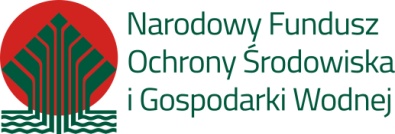  	

Departament AdministracyjnyDo WykonawcówW jaki sposób obecnie przechowywana jest dokumentacja:W pudłach archiwizacyjnych –:Szerokość:      29 cm,Grzbiet:           46 cm,Wysokość:      33 cmJeżeli w pudłach to proszę o informację, czy pudła są zaplombowane - NIECzęść jest w segregatorach a część jest w teczkach/skoroszytach.Czy dokumenty do archiwum będą przewiezione od razu w ilości 2000 mb, czy sukcesywnie (cyklicznie) ? Jeżeli sukcesywnie (cyklicznie ) to proszę o informację w jakich cyklach (partiach) i z jaką częstotliwości np. miesięcznie, kwartalnie, raz na rok?Będzie to jednorazowa akcja, szacuję, że powinno to zająć ok 7 dni roboczych. W późniejszym czasie sukcesywnie, w ramach narastania zasobu.Czy dokumentacja, która będzie przechorowywana w archiwum zewnętrznym jest już zarchiwizowana (jeżeli tak to jak ilość z zakładanych 2000 mb)? Tak, ta dokumentacja jest zarchiwizowana. Czy transport dokumentów do archiwum powinien być zapewniony przez NFOŚiGW, czy przez wynajmującego powierzchnię magazynową? Transport będzie leżał w gestii Wykonawcy.